「就職トライアル事業」有給職場体験受入企業エントリー申込書FAXまたはメール、京都インターンシップナビサイトでお申し込みください【申込先】就職トライアル事務局　■企業情報■ご担当者情報※大企業及びみなし大企業の企業様もプログラムには参加していただけますが、賃金（派遣金額）の１/２負担補助は中小企業が対象となります。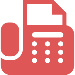 075-708-7856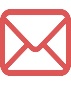 trial-contact@icl-web.co.jpURLhttps://www.kyoto-is.jp/for_company/trial-entry/https://www.kyoto-is.jp/for_company/trial-entry/https://www.kyoto-is.jp/for_company/trial-entry/企業名所在地〒　　所在地業種　製造　卸・小売　宿泊　運輸　建設　医療・福祉　サービス・その他※該当のチェックボックスをクリックしてください。所属部署役職役職役職フリガナ担当者TELTELTELフリガナ担当者FAXFAXFAXe-mail＠お問合せ就職トライアル事務局（株式会社アイシーエル内）電話番号：075-708-7886